СТРАНА:      Имя респондента:       
Должность респондента:      
Название учереждения:      
Email:      ВОПРОСНИК ПО ДЕЗАГРЕГАЦИИ ДАННЫХ ДЛЯ ИЗМЕРЕНИЯ УРОВНЯ НИЩЕТЫ Семинар ЕЭК ООН по гармонизации статистики нищеты, 28 ноября 2018 года, г. Вена Целью данного вопросника является сбор информации по опыту стран для дезагрегации данных по измерению уровня нищеты. Резолюция 70/1 Повестки дня в области устойчивого развития на период до 2030 года утверждает, что «Для оценки достигнутого прогресса и обеспечения того, чтобы никто не был забыт, потребуются качественные, доступные, актуальные и достоверные разукрупненные данные. Такие данные крайне необходимы для процесса принятия решений.» Таким образом, вопрос дезагрегации имеет особое значение в свете требований, предъявляемых к показателям ЦУР. РАЗДЕЛ  I.  ПЕРЕМЕННЫЕ, КОТОРЫЕ ОПИСЫВАЮТ ЦЕЛЕВЫЕ ГРУППЫ1.	Осуществляет ли Ваше учреждение сбор данных и производство статистики в области нищеты с дезагрегацией по следующим целевые группы?Пол  (целевая группа - женщины): 	 ДА 		 НЕТВозраст (целевая группа – дети, молодежь и старшее поколение): 	  ДА		 НЕТИнвалидность (целевая группа – люди с инвалидностью): 	 ДА 		 НЕТМиграционный статус (целевая группа – мигрирующее население): 	 ДА 		 НЕТЭтническая принадлежность (целевые группы по этнической 	 ДА 		 НЕТ
или расовой принадлежности): 	Другое — пожалуйста, уточните:      2.	Пожалуйста, предоставьте имеющиеся у Вас комментарии: РАЗДЕЛ  II.  ПЕРЕМЕННЫЕ, ОПИСЫВАЮЩИЕ СОЦИО-ЭКОНОМИЧЕСКИЙ И ГЕОГРАФИЧЕСКИЙ УРОВЕНЬ   3.	Осуществляет ли Ваше учереждение сбор данных и производство статистики в области нищеты по следующим переменным, описывающим социо-экономический и географический уровень?Тип домохозяйства (характеристики состава домохозяйства):		ДА 		 НЕТСтатус трудоустройства (характеристики участия в рабочей силе):		ДА 		 НЕТ	Владение домашним хозяйством (степень заполнения жилой единицы		ДА 		 НЕТ
   (дом или квартира) домохозяйством):		Получение текущих трансфертов (характеристики дохода):		ДА 		 НЕТ Степень урбанизации (характеристики городской/сельской местности):	ДА 		 НЕТ	Другое — пожалуйста, уточните:      4.	Пожалуйста, предоставьте имеющиеся у Вас комментарии: РАЗДЕЛ  III.  КЛАССИФИКАЦИЯ ПОЛУЧАЕМЫХ ДЕНЕЖНЫХ ТЕКУЩИХ ТРАНСФЕРТОВ5. Пожалуйста, обозначьте, собирает ли национальное статистическое учереждение (НСУ) данные, например, с помощью обследований домохозяйств, о том, получают ли домохозяйства следующие компоненты (виды) текущих трансфертов. 6. Пожалуйста, предоставьте комментарии о применении вышеуказанной классификации текущих трансфертов в вашей стране (например, если в классификации не хватает какий-либо компонентов):7.	Пожалуйста, укажите три типа текущих трансфертов, получаемых в вашей стране, которые представляют самый важный источник дохода для домохозяйст, получающих текущие трансферты:8.	Пожалуйста, предоставьте имеющиеся у Вас комментарии: 9.	Пожалуйста, укажите соотношение получаемых текущих трансфертов в доходах домохозяйств: По всем домохозяйствамОбщая сумма текущих трансфертов, полученных всеми домохозяйствами (А) деленая на общую сумму доходов, полученных всеми домохозяйствами без учета полученных текущих трансфертов (В) По трем самым нижним децилям домохозяйствОбщая сумма социальных трансфертов, полученных тремя нижними децилями домохозяйств (С) деленая на доход домохозяйств из трех нижних децилей домохозяйств без учета полученных текущих трансфертов (D)РАЗДЕЛ  IV.  СОЦИАЛЬНЫЕ ТРАНСФЕРТЫ В НАТУРЕ 10.  Руководство Канберрской группы по статистике доходов домохозяйств определяет социальные трансферты в натуре, как товары и услуги, предоставляемые государством и некоммерческими организациями в пользу отдельных лиц бесплатно или по субсидированным ценам. Рассчитываете ли вы условно начисленную стоимость социальных трансфертов в натуре?     	ДА 	 НЕТ11.	 Пожалуйста, предоставьте имеющиеся у Вас комментарии: 12.  Если да, пожалуйста укажите соотношение социальных трансфертов в натуре и доходов домохозяйств: По всем домохозяйствамОбщая стоимость социальных трансфертов в натуре, полученных всеми домохозяйствами (Aв натуре) деленная на общий доход всех домохозяйств, за вычетом полученных текущих трансфертов (B)По трем самым нижним децилям домашних группОбщая сумма социальных трансфертов в натуре, полученных домохозяйствами из трех самых нижних децилей (Cв натуре) деленая на доход домохозяйств, за вычетом полученных текущих трансфертов, из трех нижних децилей домашних хозяйств (D) 13. Включаете ли вы в расчет дохода домохозяйства условно начисленную стоимость социальных трансфертов в натуре? 		ДА 	 НЕТРАЗДЕЛ  V.  ПРИМЕРЫ СООБЩЕНИЯ О/РАСПРОСТРАНЕНИЯ ИНФОРМАЦИИ О СТАТИСТИКЕ НИЩЕТЫ ПОЛЬЗОВАТЕЛЯМ14.	 Пожалуйста, прикрепите пример(ы), демонстрирующие, как в вашей стране сообщается о/распространяется статистика в области нищеты пользователям (например, из (онлайн) публикаций). 15.	 Пожалуйста, прикрепите пример(ы) визуальных презентаций (графики, инфографика) статистики в области нищеты по каким-либо из перечисленных в вопросах 1 и 3 деагрегированных переменных (например, по типам домашних хозяйств). Примечание: Ниже, для Вашего удобства, приведен пример из Нидерландов - график уровня нищеты по возрасту.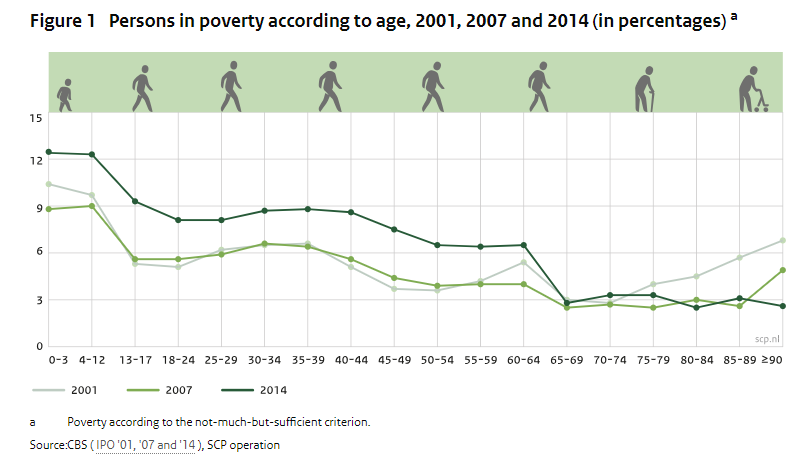 РАЗДЕЛ V. ДЕЗАГРЕГАЦИЯ СТАТИСТИКИ В ОБЛАСТИ НИЩЕТЫ В КОНТЕКСТЕ ЦУР  16.	 Какие действия по улучшению дезагрегации статистики в области нищеты в свете требований по показателям ЦУР планирует предпринять ваша страна?                                                   В случае ответа «НЕТ», пожалуйста укажите причину:В случае ответа «НЕТ», пожалуйста укажите причину:В случае ответа «НЕТ», пожалуйста укажите причину:Этот вид трансфертов у нас отсутствуетВид трансфертов существует, но данные не собираются НСУ в рамках обследований домашних хозяйствДанные собираются в соответствии с другим определением. Если отметили эту колонку, пожалуйста объясните: Текущие полученные трансферты, связанные с охраной здоровья и лечением заболеванийДА  НЕТТекущие полученные трансферты, связанные с образованиемДА  НЕТТекущие полученные трансферты, связанные с поддержкой инвалидовДА  НЕТТекущие полученные трансферты, связанные с поддержкой лиц пенсионного возрастаДА  НЕТТекущие полученные трансферты, связанные с поддержкой лиц, потерявших кормильцаДА  НЕТТекущие полученные трансферты, связанные с поддержкой семьи и детейДА  НЕТТекущие полученные трансферты, связанные с поддержкой безработных ДА  НЕТТекущие полученные трансферты, связанные с субсидированием расходов на жилье ДА  НЕТТекущие полученные трансферты, связанные с бедностью ДА  НЕТДенежные переводы от родственников, друзей и т.п., полученные внутри страны и из-за ее пределовДА  НЕТПособия и выплаты за особые заслуги ДА  НЕТПоддержка групп, не классифицированных по другим функциям ДА  НЕТТекущие полученные трансферты, связанные с охраной здоровья и лечением заболеванийТекущие полученные трансферты, связанные с образованиемТекущие полученные трансферты, связанные с поддержкой инвалидовТекущие полученные трансферты, связанные с поддержкой лиц пенсионного возрастаТекущие полученные трансферты, связанные с поддержкой лиц, потерявших кормильцаТекущие полученные трансферты, связанные с поддержкой семьи и детейТекущие полученные трансферты, связанные с поддержкой безработных Текущие полученные трансферты, связанные с субсидированием расходов на жилье Текущие полученные трансферты, связанные с бедностью Денежные переводы от родственников, друзей и т.п., полученные внутри страны и из-за ее пределовПособия и выплаты за особые заслуги Поддержка групп, не классифицированных по другим функциям 